y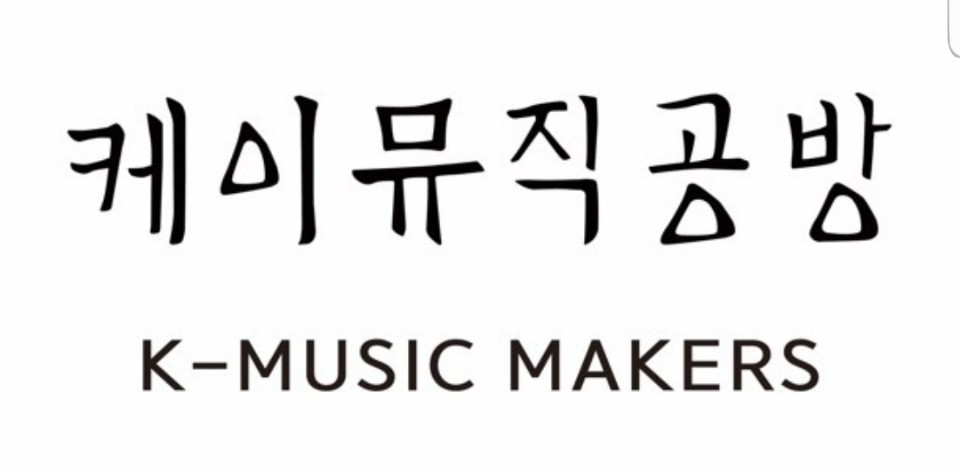 2021 K-뮤직공방 입사 지원서